 geografia – as indústrias e o meio ambiente 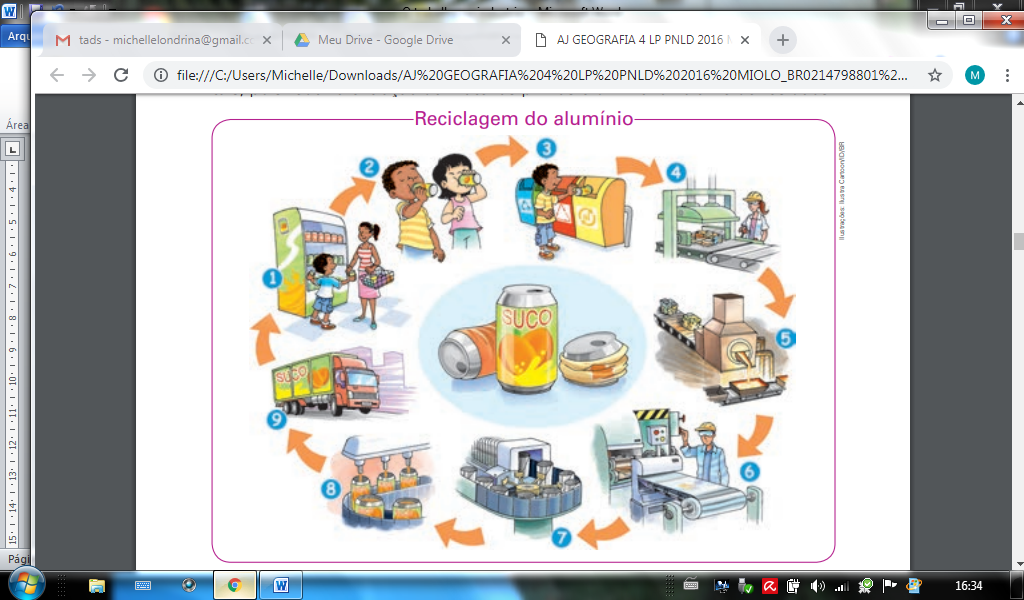 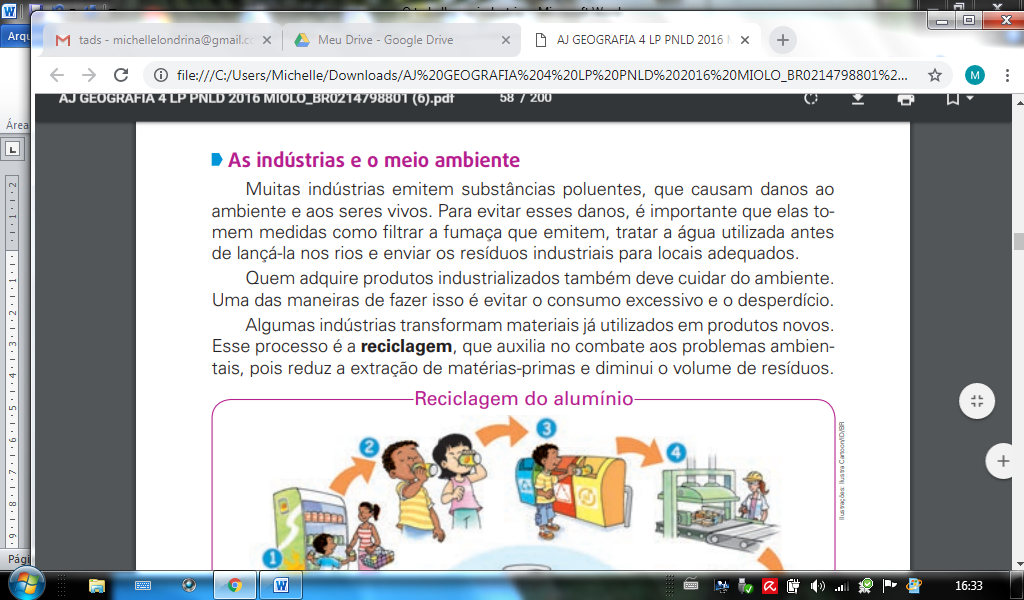 Desembaralhe as letras ao lado e descubra três vantagens da reciclagem. Escreva-as.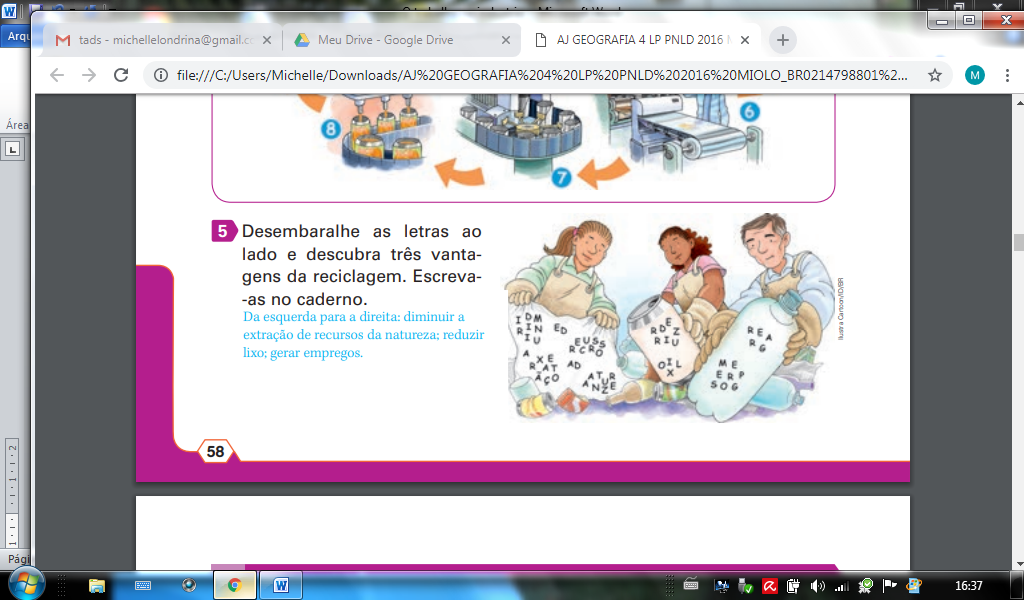 ___________________________________________________________________________________________________________________________________________________________________________________________________________________________________________________________________________________________________________________________________________________________________ 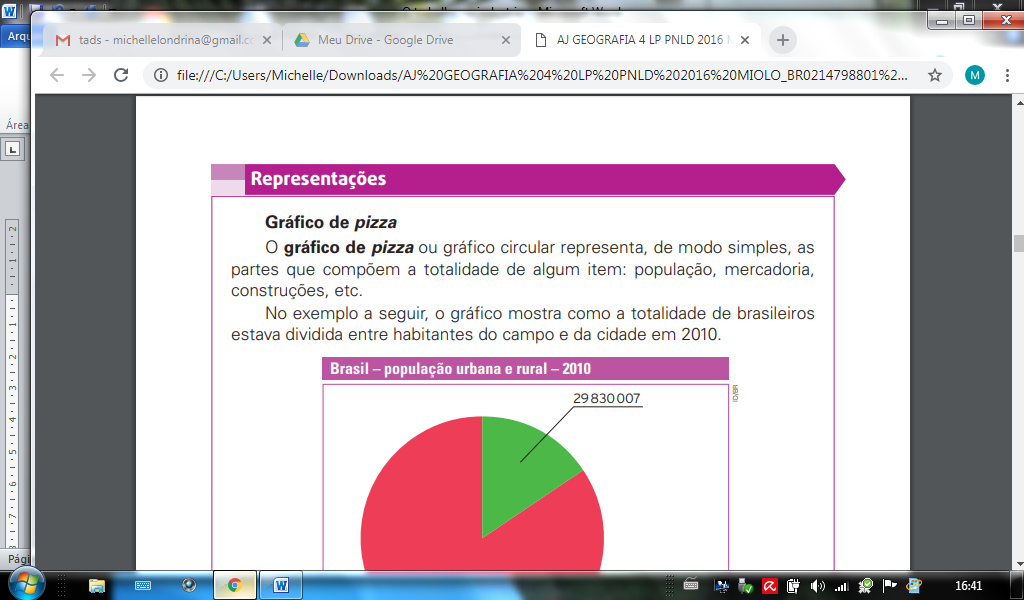 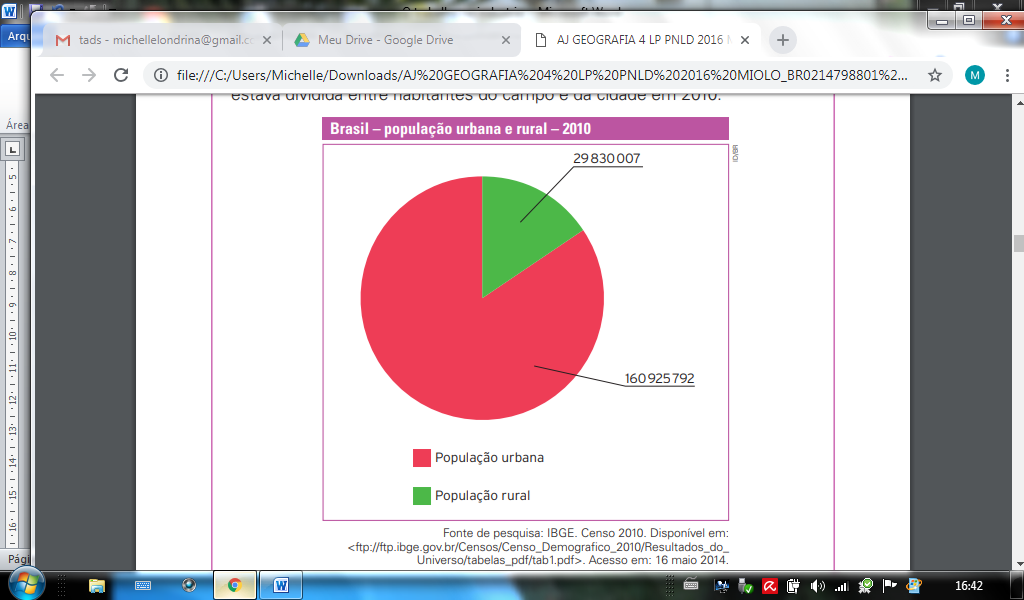 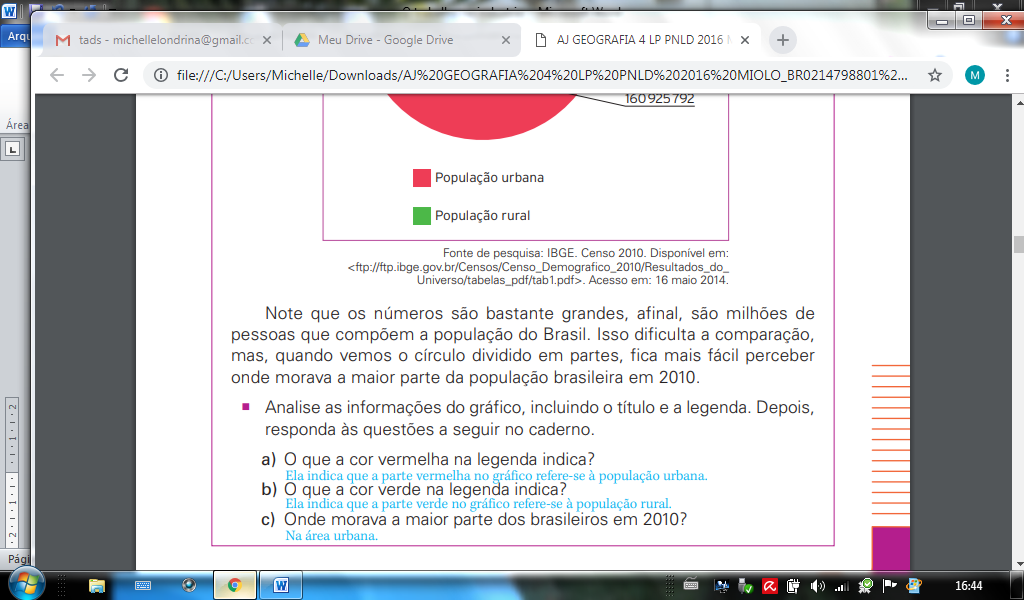 1. Analise as informações do gráfico, incluindo o título e a legenda. Depois responda as questões .O que a cor vermelha na legenda indica?_______________________________________________________________________________________________________________________________________________________________E a cor verde na legenda? _______________________________________________________________________________________________________________________________________________________________Onde morava a maior parte dos brasileiros em 2010? _______________________________________________________________________________________________________________________________________________________________